Dijelovi biljke – ponavljanje Zadatak:  Poveži   crtom  dio  biljke  s nazivom 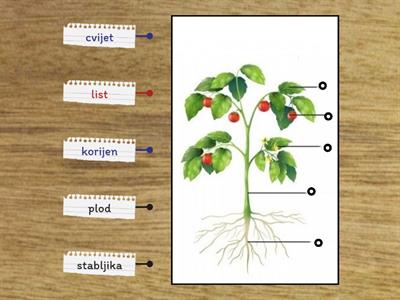 Dopuni rečenice .  Ako nisi siguran pogledaj   listić od  jučer.Biljke koje imaju cvjetove  zovu  se ………………………………………………..U zemlji  se nalazi   ………………………………………………………………………..Na stabljici se nalaze ……………………………………i …………………………….Iz   cvijeta  se razvija .........................................................................